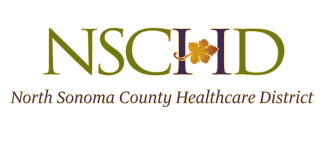 	NORTH SONOMA COUNTY HEALTHCARE DISTRICT         BOARD OF DIRECTORS Minutes of Meeting May 27, 2021 MeetingPlease note copies of all pertinent material considered by the Board in Open Session are included in the final Board Packet. Also, note items are sometimes taken out of order and are so indicated.CALL TO ORDERThe Board of Directors of the North Sonoma County Healthcare District met via Zoom with the Board Clerk hosting the meeting at 190 Foss Creek Circle, Suite F, Healdsburg CA on Thursday, May 27, 2021.  Chair EJ Neil called the meeting to order at 4:35 p.m.  ROLL CALLCalifornia Governor Gavin Newsom issued Executive Order N-25-20 on March 12, 2020, relating to the convening of public meetings in light of the COVID-19 pandemic. Pursuant to the Governor’s Executive Order, Board members will attend the meeting via Zoom.Board Clerk, Susan Schmid, called the roll. The following Board members were present via Zoom constituting a quorum	EJ Neil, Chair 	David Anderson M.D., Vice Chair 	Jim Nantell, Treasurer 	Sue Campbell, Secretary 	Erin Gore, Director                       Absent: 	none                      Also present via Zoom:		William Arnone, District Counsel  		Jed Weissberg, M.D.APPROVAL OF AGENDAA motion was made by Director Nantell and seconded by Director Campbell to approve the agenda.Vote: Neil: Y   Anderson: Y   Nantell: Y Campbell: Y Gore: Y. The motion was approved unanimously.Public Comment for Closed Session:  noneCLOSED SESSIONChair Neil adjourned to Closed Session at 4:45 pm.RECONVENE OPEN SESSIONThe Board returned to Open Session at 5:00 pm.Counsel reported out on Closed Session discussion.  ITEM 1: Public Employee Appointment pursuant to Government Code Section 54957; Title: Initial Staff position.Discussion took place regarding the topic as agendized. No reportable action was taken.Public Comment for Open Session; NoneREGULAR BUSINESS1. Consent Calendar Consent Calendar consisted of the minutes of the April Regular Meeting.A Motion was made by Director Nantell and seconded by Director Neil to approve the Consent Calendar.Vote: Neil: Y   Anderson: Y   Nantell: Y Campbell: Y Gore: Y The motion was approved unanimously.2. COVID-19 Vaccine Update There was no new information to share.Follow up Action Item: Agendize discussion regarding loan status fo the July Board meeting.3. Update on District Board Strategic Planning Jim Schuessler has been engaged to facilitate the June Board Retreat with Erin Gore.  The retreat will take place at the Foss Creek Meeting Room  on Thursday, June 24 and Friday June 25th.  Susan Schmid will work with the members to confirm times.4. Discussion and Possible Action Taken Regarding District Finances Jim Nantell reviewed the Financial Reports.  Nathan Oliver will  mange the parcel tax work for the Distrct this year.A motion was made by Jim Nantell and seconded by Erin Gore to approve the Financial reports as presented.Vote: Neil: Y   Anderson: Y   Nantell: Y Campbell: Y Gore: Y The motion was approved unanimously.A motion was made by Jim Nantell and seconded by David Anderson to engage RSM to handle the CARES Act reporting for the District.Vote: Neil: Y   Anderson: Y   Nantell: Y Campbell: Y Gore: Y The motion was approved unanimously.Follow up Action Item: Susan Schmid will notify RSM of this action and return the signed Letter of Engagement..Bill Arnone led the discussion on records retention.  He confirmed the purchase agreement with NorCal Connect /Providence states they will make available all business (7 years) and medical records (10 yesrs)  as required by the District.Follow up Action Item: Mr. Arnone will follow up with Yemi, Providnce Legal Coiunsel regrting  required notice to Patients about the transfer of records.Follow up Action Item: Mr Arnone will draft a records retention policy for  NSCHD.  This will be agendized for July or August for adoption.Follow up Action Item: MR Arnone will submit the newly revised NSCHD ByLaws for approval in July or August.5. Discussion and Possible Action Regarding  District BusinessNo updates at this time.  Re-agendize for the July Board meeting.6.  Discussion and Possible Action Taken Regarding NorCal HealthConnect Community Boards and Quality Committee RepresentationSue Campbell, Board designate to the Healdsburg Hospital Community Board led this discussion.   Sue reported Jed Weissberg, M.D. has resigned from the community board to accept a position on the  Providence Regional Quality board.   The Community Board will be lookng to fill this position on the Board as well as the position on the  Community Board Quality Committee left vacated with the resignationof Dr. Weissberg.Discussin ensued regarding the twice a year report to the Distrct.  Follow up Action Item Sue Campbell will work with Bill Arnone and send an email to Providence leadership outlining expectations. Follow up Action Item: Sue will contact Providence leadership regarding the twice-yearly reporting to the Board as was outlined in the sale documentsSTANDING ITEMS:Consideration of Materials Disseminated by Board Members and Staff Board Members may share materials of interest.The next Regular Meeting scheduled is for June 24, 2021ADJOURNMENT: 6:08 pmChair Neil adjourned the May meeting of the North Sonoma County Healthcare District. Contact Susan Schmid for further information.  sschmid@nschd.org6/1//2021